TITLE OF PAPERAuthor1 Name1, Author2 Name2 (include all authors, underline corresponding author)1 University/ Institute of Author11 University/ Institute of Author2e-mail of corresponding authorABSTRACTAn abstract has a single or several paragraphs, without indentation, that summarizes the key points of the manuscript in 150 to 250 words.  An abstract has a single or several paragraphs, without indentation, that summarizes the key points of the manuscript in 150 to 250 words. An abstract has a single or several paragraphs, without indentation, that summarizes the key points of the manuscript in 150 to 250 words. An abstract has a single or several paragraphs, without indentation, that summarizes the key points of the manuscript in 150 to 250 words.An abstract has a single or several paragraphs, without indentation, that summarizes the key points of the manuscript in 150 to 250 words. An abstract has a single or several paragraphs, without indentation, that summarizes the key points of the manuscript in 150 to 250 words. An abstract has a single or several paragraphs, without indentation, that summarizes the key points of the manuscript in 150 to 250 words. An abstract has a single or several paragraphs, without indentation, that summarizes the key points of the manuscript in 150 to 250 words. An abstract has a single or several paragraphs, without indentation, that summarizes the key points of the manuscript in 150 to 250 words. An abstract has a single or several paragraphs, without indentation, that summarizes the key points of the manuscript in 150 to 250 words.Keywords: writing, template, sixth, edition, self-discipline, good (maximum 6 words)Topic: 1. PARAGRAPH FORMAT AND STYLEThe full extent of the paper should be about 8 pages. The final document shall be send in pdf and in MS Word format (doc o docx).This template shall be used as a reference style. To get automatically the correct format and style, please insert your text into this template and save it as a Word format. [Basic paragraph style: Calibri, 11 pt, justified, spacing above/below paragraph 12 pt]1.1 ListsThe paragraph style for lists is as follows:List 1 [Calibri, 11 pt, justified, hanging indentation 0.63]List 2 List 31.1.1 Figures and photographs The paragraph style for figures is as follows, including the figure caption: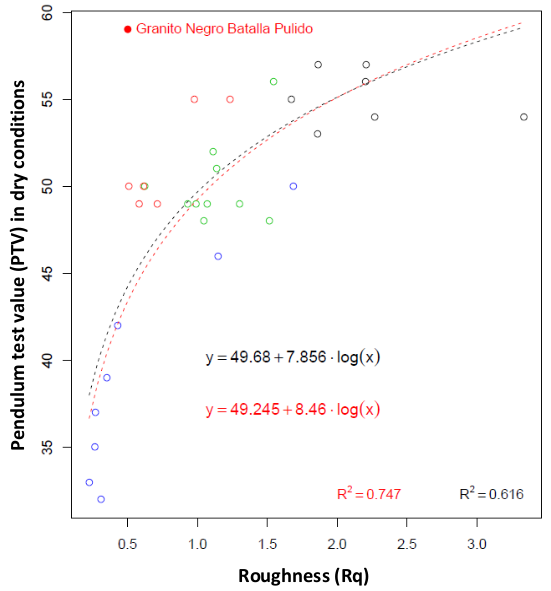 Figure 1: Caption [Calibri, 10pt, centred]In order to access correctly the information, images and photographs must have an appropriate resolution and quality. Verify the quality in the pdf format.1.1.2 TablesThe paragraph style for tables is as follows, including the table caption:Table1: Calibri, 10pt, centred1. Table note. Calibri, 8pt, justified, spacing above/below paragraph 6 pt2. Table note. Calibri, 8pt, justified1.2 Equations The paragraph style for equations is as follows, including the equation caption:	(1)2.	REFERENCESRecommended style citation: APA (American Psychological Association)FormatFormat1Format2Size10 pt10 ptSpacingAbove 6 ptBelow 6 pt